 Волфганг Амадей Моцарт - австрийский композитор             ( родился в 1756г - умер в 1791г )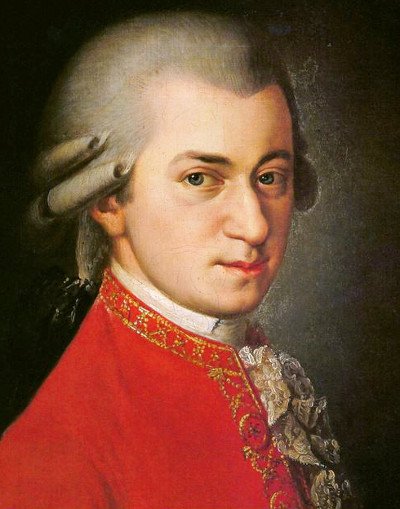 Mузыка Моцарта обладает универсальной по спектру воздействия на человека исцеляющей энергетикой. Каковы же “секретные механизмы” общепризнанного уникального лечебного эффекта именно этой музыки? Влияние музыки Моцарта на физиологию людейВ 1993 г. невролог Франк Роше из университета штата Висконсина (США) первым в мире обнаружил весьма необычное влияние музыки Моцарта на физиологию людей. Его исследования показали исключительно положительное влияние на работу головного мозга человека музыки Моцарта как никакой другой. В 1995 г. психолог Френсис Раушер (США) провела опыты с крысами (эти животные, как известно, не обладают эмоциональной реакцией на музыку). Группа из 30 крыс была помещена в комнату, где в течение 2 месяцев но 12 часов в день звучало одно и то же произведение – соната до-мажор Моцарта. Оказалось, что после этого крысы пробегали лабиринт в среднем на 27 % быстрее и с меньшим на 37 % количеством ошибок, чем другие 80 крыс, развивавшиеся эти 2 месяца среди случайного (естественного) шума или в тишине. Данный эксперимент подтверждает тот факт, что универсальный “механизм” воздействия музыки на живые организмы (в т.ч. и на человека) имеет как доминантную — нейробиологическую, а не эмоциональную природу. Американский ученый Гордон Шоу и его коллега из Лос-Анжелесского отделения Калифорнийского университета нейролог Марк Боднер использовали сканирование головного мозга с помощью магнитного резонатора (MRI), чтобы получить картину активности тех участков мозга пациента, которые реагируют на прослушивание музыки Моцарта, Бетховена (“К Элизе”) и поп-музыки 30-х гг. ХХ в. Как и ожидалось, все виды музыки активизировали тот участок коры головного мозга, который воспринимает колебания воздуха, вызываемые звуковыми волнами (слуховой центр), и иногда возбуждали отделы мозга, связанные с эмоциями. Но только музыка Моцарта активизировала практически ВСЕ участки коры головного мозга (в т.ч. и те, которые участвуют в моторной координации, в пространственном мышлении, в зрительном процессе и в высших процессах сознания). М. Боднер отметил, что у человека, слушающего музыку именно Моцарта, начинает “светиться” буквально вся кора головного мозга. Д. Хьюджес провел уникальный эксперимент над 36 пациентами с тяжелой формой эпилепсии, которые страдали от почти постоянных припадков. В процессе наблюдения за больными ученый включал музыку Моцарта и сравнивал энцефалограмму мозга до и во время воздействия музыки. У 29 больных из этой группы волны мозговой активности, возникавшие во время приступа эпилепсии, становились слабее и реже вскоре после включения музыки (эти результаты объективны). Т.е. В 29 случаях из 36 это реально помогло (припадки стали случаться все реже и протекали все спокойнее). Таким образом Д. Хьюджес пришел к выводу, что во время прослушивания музыки Моцарта количество и амплитуда электрических волн, возбуждающих мозг, уменьшаются. При этом следует отметить тот факт, что когда вместо произведений Моцарта эти же больные слушали музыку некоторых других композиторов-классиков или полную тишину, у них не наблюдалось никакого улучшения. Лечебное действие музыки Моцарта обусловлено, в числе прочих факторов, и тем, что в ней очень много звуков высокой частоты. Во-первых, эти звуки укрепляют мускулатуру среднего уха. Во-вторых, звуки частотой от 3 000 до 8 000 Гц и выше вызывают наибольший резонанс в коре головного мозга (это напрямую стимулирует мышление и улучшает память). Изобилие именно высоких частот в музыкальных произведениях Моцарта несет в себе мощнейший энергетический заряд не только для головного мозга, но и для всего организма в целом. Музыка этого композитора не заставляет мозг “перенапрягаться”, распутывая сложные звуковые ряды, которые присутствуют в произведениях, к примеру, Баха или Бетховена. Музыка Моцарта гениально проста, чиста, светла, солнечна, искренна. Не случайно ее автора во всем мире называют “солнечным” композитором. Кстати, большинство своих произведений Моцарт создал в "ключе" РЕ (D)!.. Согласно выводам турецких ученых, исследовавших “эффект Моцарта”, в сонатах этого композитора присутствуют все музыкальные частоты, которые активно действуют на слух (а значит – и на головной мозг). Эти ученые занимались данными исследованиями на протяжении многих лет и пришли к выводу, что музыка Моцарта – лучшее лечебное средство при аутизме и дислексии. Турецкие ученые не без оснований утверждают, что их открытие может стать настоящим прорывом в практике лечения этих двух (и подобных им) недугов. Все секреты целебной силы музыки Моцарта не раскрыты полностью до сих пор и вряд ли когда-либо будут раскрыты, поскольку самые главные из них “скрыты” в непостижимых человеческим разумом сферах. "Эффект Моцарта"Во 2-й половине ХХ в. американский ученый-исследователь Дон Кемпбелл написал книгу под названием “Эффект Моцарта”, ставшую чрезвычайно популярной во многих странах мира. Среди людей, отупевших от рок- и поп-музыки, начался настоящий бум! Все хотели слушать Моцарта! Причем не с целью просвещения, а чтобы лечиться и умнеть (ведь быть здоровым и, особенно, умным – это очень престижно в таких развитых странах, как США). Широкий диапазон медицинских и психологических исследований, проводившихся Д. Кемпбеллом и его коллегами в течение более 20 лет, показал, что музыка Моцарта оказывает очевидное благотворное воздействие на здоровье и умственные способности человека. “Эффект Моцарта” – так Д. Кемпбелл в общем смысле назвал воздействие музыки (любой, не обязательно Моцарта и не обязательно классической) на человека. В узком же смысле термин “эффект Моцарта” относится исключительно к действию на человеческий организм именно музыки Моцарта. Ученые из Института нейропсихологии г. Вены (Австрия) с помощью электроэнцефалограммы смогли определить, как долго у слушателей длится "эффект Моцарта" (точнее – как долго энцефалограф может “улавливать” воздействие данного эффекта на головной мозг слушателя). Так вот, у некоторых людей благотворное действие музыки на мозг прекращалось одновременно с замолканием последних нот музыкальной композиции Моцарта. У других эффект продолжался еще в течение 3 минут, а затем мозг возвращался к первоначальному (до прослушивания) состоянию. Воздействие музыки Моцарта на детейМоцарт – “самый подходящий” композитор для малышей. Огромное количество научных исследований, проводившихся во многих странах мира, свидетельствуют о том, что гармоничная, светлая и изысканно простая музыка Моцарта оказывает сильнейшее положительное влияние на развитие детской психики, интеллекта и творческого начала. Возможно, Моцарт, будучи музыкальным Гением от Природы, стал композитором уже в возрасте 4-х лет, и привнесло в его музыку чистое детское восприятие, которое подсознательно чувствуют все “почитатели” его творчества – в т.ч. и самые маленькие слушатели. Как показали многочисленные эксперименты, улучшения в работе головного мозга под воздействием музыки Моцарта (впрочем, как и любой другой) у взрослых людей, как правило, носят временный характер, поскольку в головном мозге взрослого человека нейронные связи – т.н. синапсы – уже сформировались. На этом основании некоторые исследователи высказывают предположение, что, возможно, у детей, с их только формирующимися нейронными связями (“цепями”), прослушивание музыки Моцарта может вызвать не только кратковременное, но и длительное, устойчивое улучшение мыслительной деятельности. У детей, получавших уроки музыки в течение 2 лет подряд, значительно улучшились способности к пространственному мышлению, причем этот эффект не исчезал со временем. На основании данного факта Ф. Раушер выдвинула “революционную” гипотезу о том, что музыка может оказывать СТРУКТУРНОЕ влияние на образование нейронных цепей в детском мозге. Из этого предположения (если оно верно) следуют выводы о том, что грамотное музыкальное воздействие именно на детей может, во-первых, в терапевтическом плане быть более эффективным (во всех отношениях), чем на взрослых, во-вторых, — значительно быстрее, чем у взрослых, развить в них мощный интеллектуальный потенциал, который (при наличии благоприятных условий) будет активно работать на них на протяжении всей дальнейшей жизни, а в-третьих (как следствие первых двух выводов), – стать альтернативой применению традиционных психотропных химиопрепаратов. Профессор, доктор биологических наук, главный научный сотрудник Института психологии РАН Владимир Морозов был участником следующего эксперимента, недавно проведенного российскими психологами. Ученые попросили маленьких детей – воспитанников одного из детских дошкольных учреждений г. Москвы – во время прослушивания различных музыкальных произведений нарисовать несуществующее (вымышленное, фантастическое) животное, а сами по характеру этих рисунков определяли, какое настроение вызвала та или иная музыка у каждого конкретного ребенка. Оказалось, что когда звучала музыка Моцарта, то животные на детских рисунках были миленькими, ласковыми и безобидными (наподобие Чебурашки). Когда же включали рок-музыку, дети рисовали страшных и уродливых животных с раскрытой пастью, огромными клыками и острыми когтями. Удивительные свойства музыки Моцарта. Интересные фактыМузыка Моцарта усиливает мозговую активность и повышает интеллектуальный уровень – выяснили ученые США и Болгарии независимо друг от друга. Стандартные “IQ-тесты” фиксируют реальное повышение интеллекта у людей после прослушивания именно музыки Моцарта. Исследования американских ученых показали, что всего лишь 10-минутное прослушивание фортепианной музыки Моцарта повышает IQ (“коэффициент интеллекта”) людей в среднем на 8-10 единиц. Музыка именно Моцарта повышает умственные способности у всех без исключения людей, которые ее слушают (причем и у тех, кому она нравится, и у тех, кто ее не любит) - доказали европейские ученые. Даже после 5-минутного музыкального сеанса у слушателей заметно увеличивается концентрация внимания (сосредоточенность). 